«23» марта 2022 		  				                                    № 149Об изменении разрешенного  использованияземельного участка с кадастровым номером24:04:0101002:408По итогам публичных слушаний, на основании заключения комиссии по градостроительному зонированию и реализации правил землепользования и застройки на территории муниципального образования поселок Березовка от 23.03.2022, в соответствии с Градостроительным и Земельным кодексами РФ,  п. 13 ст. 34 Федерального закона от 23.06.2014 № 171-ФЗ «О внесении изменений в Земельный кодекс РФ и отдельные законодательные акты РФ», руководствуясь Решением Березовского поселкового Совета депутатов от 29.04.2019 № 38-8 «Об утверждении внесения изменений в Генеральный план п. Березовка, Березовского района, Красноярского края», Решением Березовского поселкового Совета депутатов от 16.12.2019 № 44-8 «Об утверждении Правил землепользования и застройки пгт. Березовка Березовского района Красноярского края»,  Уставом поселка Березовка.ПОСТАНОВЛЯЮ:Изменить вид разрешенного использования земельного участка  площадью 429171,00 кв.м. с кадастровым номером 24:04:0101002:408, расположенного: Красноярский край, Березовский район, в соответствии с классификатором видов разрешенного использования земельных участков с основного вида разрешенного использования: «производственная деятельность (код 6.0)» на условно-разрешенный вид разрешенного использования: «сельскохозяйственное использование (код 1.0)». Категория земель – земли населенных пунктов. Территориальная зона – Производственная зона предприятий IV-V класса опасности «П1-3».ООО «БДК» (ИНН 2466255008, ОГРН 122468053355) или лицо, действующее от имени юридического лица, имеет право обращаться без доверенности с заявлением об осуществлении государственного кадастрового учета испрашиваемого земельного участка.Контроль над исполнением настоящего Постановления возложить на Заместителя главы поселка Березовка по благоустройству (Кузнецова А.А.).Постановление вступает в силу со дня подписания.Глава  поселка     	                                                                                  С.А.Суслов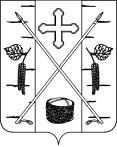 АДМИНИСТРАЦИЯ ПОСЕЛКА БЕРЕЗОВКАБЕРЕЗОВСКОГО РАЙОНА КРАСНОЯРСКОГО КРАЯПОСТАНОВЛЕНИЕп. Березовка